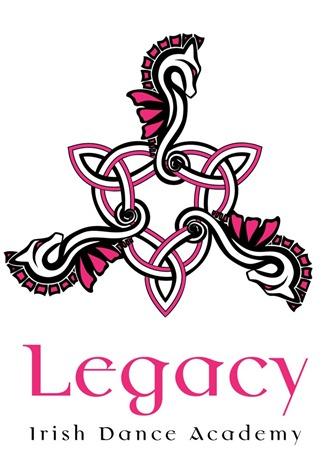 Legacy Irish Dance Academy Parent Associationis proud to present and sponsorThe Legacy By the Sea FeisSaturday, June 10, 2017Savannah Arts Academy of Visual and Performing Arts500 Washington AvenueSavannah, Geogria 31405Registered with the North American Feis CommissionLori Seeman, Presidentand An Coimisium le Rince Gaelacha, Dublin, IrelandSyllabus approved by Southern Region IDTANA Feis Liaison, Maureen Armstrong, ADCRG Approval Date: 4/11/2017Invited Adjudicators:TBAInvited MusiciansBrian Glynn – South Carolina	Carolyn Bartley – Missouri		Register online:  www.feisworx.comRegular registration closes: May 26, 2017Late registration with an additional fee until June 5, 2017Final registration Closes on June 5, 2017Credit card payments only through Feisworx exclusivelyFeis Info:  www.legacyirishdance.com orhttps://www.facebook.com/events/216757685423633/General inquiries should be addressed to Angie Beck at legacybytheseafeis@gmail.comAdjudicators and Musicians will be posted atwww.feisworx.com and www.legacyirishdance.comRegistered with the North American Feis CommissionLori Seeman, Presidentand An Coimisium le Rince Gaelacha, Dublin, IrelandSyllabus approved by Southern Region IDTANA Feis Liaison, Maureen Armstrong, ADCRG Approval Date:  4/11/2017Congratulations to the winners of the NAFC Championships Belts which was held at the Sheraton New Orleans on January 14, 2017George Sweetnam Minor Trophy was won by Maggie Webber from the Mulvihill-Lynch SchoolRobert Gabor Junior Belt won bySimone Loysen from the Broesler SchoolGerry Campbell Senior Belt won byOwen Luebbers from the Broesler SchoolLOCAL RULES AND IMPORTANT INFORMATIONIDTANA Rules 1-30 are listed on the last page.31.  Entries must be postmarked on or before May 26, 2017 or they will be subject to a late fee of $20 per family registration.32.  Entries/changes accepted after June 5, 2017 postmark will be at the discretion of the registrar.33.  Changes or additions requested after May 26, 2017 will be subject to a $20 late fee plus the competition fee.34.  The feis will be held as scheduled, regardless of weather.35.  Family members must be related and residing at the same address.36.  No refunds will be issued.  A return check fee of $30 will be applied and the total will be due in cash.37.  There will be a Family Admission Fee of $20 per family.  Results will be available online at www.feisworx.com .38.  Beginner/Advanced Beginner/Novice & Prizewinner will dance 2 at a time in reels & treble jigs and hornpipe, 3 at a time for light jig, single jig and traditional sets up to and including U14.  Dancers U15 and up will dance 2 at a time “unless otherwise indicated by an Adjudicator”.39.  Championship dancers will dance 2 at a time in light shoe and hard shoe dances “unless otherwise indicated by an Adjudicator”.40.  By registering for the Legacy By the Sea Feis 2017, I hereby, for my child(ren), my heirs, executors, and administrators, waive and release any and all rights and claims for damages I or my child(ren) may have against the Legacy Irish Dance Academy, the Legacy Irish Dance Academy Parent Association, Savannah Arts Academy or any of their representatives, successors, agents, sponsors, supervisors and instructors.STILL PHOTOGRAPHY IS ONLY ALLOWED DURING AWARDS PRESENTATION.LEGACY BY THE SEA FEIS 2017Competition Fees:Solo Competitions (per dance)				$10Figure Dancing (per dancer, not dance)			$8Adult Solo Competitions						$7Traditional & Non-Trad Set Dances (per dancer)	$10Treble Reel (per dancer)						$10Preliminary Championship (per dancer)			$35Open Championship (per dancer)				$45Immediate Family Maximum* “maximum covers fees for parents or guardians & their children only”*Does not include late fees, admission fee and merchandise sales									$125Baking Competition (per competitor)			$5Admission Fee per Family					$20Late Registration Fee (per person from May 26 - June 5)	$20No refunds will be given – NO EXCEPTIONS***There will be no charge for changes made through www.feisworx.com up to and including May 26, 2017.  There will be a $20 late fee plus the competition fee for changes made after registration.  No changes will be permitted after June 5, 2017.Hotel Block InformationHomewood Suites by Hilton, Midtown Savannah5820 White Bluff RoadSavannah, GA  31405(912)353-8501BR King suite $209/night		1BR Dbl/Dbl suite $219/night1BR King Master suite $219/night	1BR Dbl/Dbl master suite $229/ni2BR Dbl/Dbl master suite $299/night(+ tax & 5 GA hotel fee)***Use group code LID or refer to Legacy Irish Dance Academy group when booking.Comfort Inn & Suites Savannah Airport15 Jay  Turner Dr.Savannah, GA  31408(912)629-1500$149 plus tax (includes breakfast, king or 2 queens)Refer to Legacy Irish Dance AcademyComfort Suites Historic District630 W Bay StreetSavannah, GA  31401(912)629-2001$229 plus tax & parking, includes breakfast (king or 2 queens)Refer to Legacy Irish Dance groupFairfield Inn & Suites Savannah Airport10 Stephens S Green Dr.Savannah, GA  31408(912)965-9777$159 plus tax (includes breakfast, king or 2 queens)Refer to Legacy Irish Dance groupAsk to make reservations directly through the hotel & not general reservations.Registration Packets will be available:Friday evening:  	5:00pm – 9:00pmSaturday:			7:00amSunday:			7:00amFeis T-shirts:	$20 each/$22 XL (same t-shirt for both days) ,Available sizes are YS, YM, YL, S, M, L & XLProgram AdvertisementFull Page (8x5)	$100Half Page (4x5)	$50Quarter Page		$25Inside Front Cover	$150Inside Back Cover	$200Outside Back Cover	$250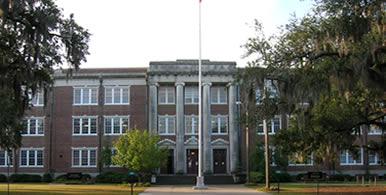 Soda Bread Baking CompetitionAll entries must be dropped off by 9:00am, Saturday, June 10th at the volunteer sing-in table.Figure Dance  *4 Hands and 8 Hands must be done according to the official HandbookAdults*Depending on number of entries, the feis may combine Novice & Prizewinner Adult competitionsFirst Feis***Dancers may register for First Feis as well as appropriate grade level competitionsBeginnersAdvanced BeginnersNovicePrizewinnerChampionshipChampion Trophy SpecialsSoft shoe:  Competitors dance 1 step of Reel OR Slip Jig (16 bars) down the lineHard shoe:  Competitors dance 1 step of Treble Jig or Hornpipe (16 bars) down the lineTraditional Set CompetitionsNon-Traditional SetsTreble ReelIDTANA Southern Region-Dancing Competition RulesThese rules were approved by the IDTANA Southern Region on June 30, 2011 and are effective January 1, 2012These rules are required to be included in the syllabus for all feiseanna taking place in the IDTANA Southern Region.1) In the case of all solo and team competitions in all grades, the age of a competitor on January 1st of the year in which the competition is held will determine the right of entry. For the purpose of this rule a competitor whose birthday occurs on January 1st shall be deemed to be under the age attained on that date.1) Competitions are open to all but those holding a TMRF, TCRG, or ADCRG designation. All dancers must be pupils of a person currently registered with An Coimisiun as a Dancing Teacher of any category.2) A competitor may be disqualified for any of the following reasons:a) Conduct unbecoming a lady or gentlemanb) Failure to report on time to compete (Penalty: disqualification from said event)c) Falsification of age or other important fact—i.e. teaching, award winning, competing under another competitor’s name or number etc.Penalty for a) or c): Competitor will be disqualified from the Feis at which the occurrence happened and from all NAFC registered Feiseanna for a period of one year beginning at the date of the occurrence.3) Competitions may be closed if there are no competitors at the assigned stage ready to compete when the competition Is scheduled or announced. This will not pertain to a situation where competitors are involved in stage conflicts: in that case the competition(s) will remain open for a reasonable amount of time to allow the dancer(s) in question to arrive at the stage and compete.4) Solo competitors in Beginner, Advanced Beginner, Novice or Open (Prizewinner) competitionsa) Must compete in their own age groupb) Must be prepared to perform two steps in each eventc) Cannot change competition on the day of the Feis.5) Steel taps or “bubble: heels on dancing shoes, display of awards, wearing of shorts or other unconventional dress is prohibited. Dancers competing in First Feis (if offered), Beginners and Advanced Beginner, a.k.a. Beginner I and II must wear a class costume or a skirt and blouse. All other categories are excluded from this rule. Modest attire is encouraged when a competitor is not dancing.6) Competitor’s number must be worn and visible to adjudicators when performing in all competitions, except inChampionships. Use of clear reflective plastic number covers is discouraged.7) Awards will be determined in proportion to the number of entries in each competition and to the degree of proficiencyshown.8) Complaints must be in writing stating names and other factual information and signed by the complainant. A ten-dollar fee (cash) must be enclosed and presented to the Feis Chairman within one hour of the occurrence. The fee will be returned if the complaint is upheld.9) The Feis Committee and any organization affiliated with same, will not be held responsible for personal injury, propertyloss or damage. Destruction of Feis property or rental property will be punishable by law.10) The Feis reserves the right to reject any entry for cause, to cancel all or part of the Feis and to limit competitor’s performing time. The decision of the Feis Committee is final in all matters connected with the Feis. 11) Competitors must answer all questions on the entry form as required by the Feis Entry committee, including teacher’sname, and enclose the entry fee when mailing. Failure to do so will result in a rejected entry. Entries must be postmarked on or before the closing date or they will be subject to a late fee as determined by the feis committee and published on thesyllabus and/or entry form. There will be no refund of entry fees for any reason.12) Open Championships:a) Entrants in any Open Championship event may not enter in any other regular grade solo events, but may enter in Figure Dances and/or special competitions for which they are eligible (tradition set, treble reel non-traditional set dance)b) Entrants in Open Championships should specify on the entry form their choice of set dancec) Open Championship competitions in the minimum required age groups must be offered separately in the syllabus, yet the feis committee may combine an age group with the next higher age group if there are fewer than 5 competitors entered in the lower age groups. A feis committee is not permitted to combine dancers from one open championship age group with any age groups which is more than one age groups higher than the age group in which the dancers are enteredd) A dancer is required to perform a light shoe dance (reel or slip jig for ladies and reel only for men) and a set dance. A Feis can also opt to require a third dance (choice of jig/hornpipe)e) Dancers must qualify for Open Championship via the method now in place for Preliminary Championship i.e. two 1st place wins.f) Dancers must compete in the Preliminary Championship competition in order to qualify for Open Championship.13) Girls and Boys competitions in Open Championship may be combined in the syllabus. If three or more boys are entered in a specific age group in a combined Open Championship competition, the boys and girls must be split into separate competitions. If separate Boys and Girls competitions in Open Championships are offered in the syllabus, they may not be combined under any circumstance on the day of the Feis.15) Preliminary Championships:a) Are open to those who at any NAFC recognized Feis:1. Have placed 1st in both an Open (Prizewinner) light and heavy shoe competition and2. Have never won 1st, 2nd or 3rd in Open Championship. b) A dancer who wins two (2) first place preliminary championship awards in one calendar year will move on to OpenChampionship the following year (as of Jan 1); if the second first-place win does not occur in the same feis year as the first win,as soon as the second win is achieved, in any age category, the dancer must move up to open championship level immediately. Only in the case of a back to back Feiseanna (successive days) the first-place win in the first Feis will not change the dancer’s status for the second Feis c) A dancer in a preliminary championship is required to perform a light shoe dance (reel of slip jig for ladies and reel onlyfor men) and a hard shoe dance. A Feis can opt to offer either (a) a set dance) or (b) a jig/hornpipe or (c) both a set dance and jig/hornpiped) Boys and Girls will be combined in preliminary championships –Please note the separation policy involving five or more boys e) Preliminary Championship competitions must be offered separately in the syllabus for the minimum required age groups,yet the feis committee may combine an age group with the next higher age groups if there are fewer than 5 competitors entered in the lower age group. A feis committee is not permitted to combine dancers from one preliminary championship age group withany age group which is more than one age group higher than the age group in which the dancers are entered. f) Preliminary Championship competitions with 26 or more competitors will be split in half according to age (June 2011)16) Open Championships and Preliminary Championships require at least three adjudicators.17) First place winners in the Open Championship category cannot return to a Preliminary or Open (Prizewinner) competition.Placing in a Regional or National Oireachtas does not change the status of a competitor. If after competing for two full feis years at the Open Championship level, a dancer has not placed first, second or third, he/she may opt to return to PreliminaryChampionship status.18) The status of the dancer does not change unless there are five or more dancers in a competition.19) Grade Category Definitions:Beginner: A beginner is a competitor who has not taken a full year of Irish Dance lessons, thereby giving beginners a fullyear with such status. A Beginner must move into the Advanced Beginner category for the next year.Advanced Beginner: An Advanced Beginner who wins 1st, 2nd, or 3rd place will advance to the Novice category in thatparticular dance.Novice: A Novice dancer who wins a 1st place in a dance will advance to the Open (Prizewinner) category in that particulardance.Open (Prizewinner): A competitor who does not qualify as a Beginner, Advanced Beginner or Novice.Adult Beginner: An adult beginner is a competitor who never took Irish dancing lessons as a juvenile and is over 18 years ofage.Other Adult Grades: will follow the descriptions provided above.** Competitors have the option to remain in the same category for the remainder of the Feis year (until the following     January 1st)** The syllabus must contain all grade categories** Boys and Girls enter the appropriate age group in the appropriate grade for each dance; after entries have been     closed, in any competition where five or more boys are entered, the feis committee will run a separate competition     for these boys.** A feis committee may only combine two consecutive calendar year age groups (within that grade only) when fewer    than five(5) competitors are entered in either age group, with the exception of the oldest age group listed.20) Musicians and adjudicators cannot be approached during a competition by anyone except the Feis Committee. No one canapproach them while a competitor is performing.21) Musicians employed by the Feis Committee will be solely under the direction and management of the Feis Committee on Feisday.22) Teachers or team captains are responsible that their teams are complete and in positions when the competition is announced.Competitors may compete in their own age group or in the next higher age group, however a competitor may compete in only oneage group. 23) In matters pertaining to adjudicators, the decision of the adjudicator is final. 24) Adjudicators are to monitor the quality of music at the stage(s) to which they are assigned. 25) First Feis (if offered), Beginner and Advanced Beginner dancers are required to dance at traditional speeds only. Novice andOpen (Prizewinner) dancers may choose between traditional and Oireachtas speeds. Adult categories are included in thesespecifications 26) Any form of unauthorized photography which has the capability to capture a dancer’s image while in motion, using electronic ormanual means, i.e. mobile phone, standard camera, video camera, or commercial film, with or without enhancement is expressivelyforbidden in competition.27) No block, en Pointe toe walking movements, stationary or moving is allowed to be performed for all ages up to and includingthe under 12 age group. However, after Sept 1st of each year an exception is made for those dancers who are 11 dancing in theunder 12 age group.28) Make up is prohibited on a dancer in the first three grades (First Feis [if offered)], Beginner and Advanced Beginner or theirequivalent) up to and including the under 12 age group. 29) Any competitor found to be using artificial carriage aids and subsequently refuses to remove same, will be subject todisqualification from that particular competition, medically prescribed aids (proof of which may be required) will be exempt fromthis rule.30) No substance that can become airborne should be used on any dance floor in an attempt to improve traction.AgeBakingUnder 8908BUnder 14914BUnder 18918BAdult950BAge2 Hand3 Hand4 Hand*8 Hand*Under 10270271272273Under 13274275276277Under 1627827928028116 & Over282283284285ReelLight JigSlip JigSingle JigTreble JigHornpipeTraditional SetBeginner810RL810LJ810SJ810SN810TJ810HP810TSAdvanced Beginner825RL825LJ825SJ825SN825TJ825HP825TSNovice*850RL850LJ850SJ850SN850TJ850HP850TSPrizewinner*875RL875LJ875SJ875SN875TJ875HP875TSReelLight JigFirst Feis5RL5LJAgeReelLight JigSlip JigSingle JigUnder 5105RL105LJ105SJ105SNUnder 7107RL107LJ107SJ107SNUnder 9109RL109LJ109SJ109SNUnder 11111RL111LJ111SJ111SNUnder 13113RL113LJ113SJ113SN13&O150RL150LJ150SJ150SNAgeReelLight JigSlip JigSingle JigTreble JigHornpipeUnder 5205RL205LJ205SJ205SN205TJ205HPUnder 7207RL207LJ207SJ207SN207TJ207HPUnder 9209RL209LJ209SJ209SN209TJ209HPUnder 11211RL211LJ211SJ211SN211TJ211HPUnder 13213RL213LJ213SJ213SN213TJ213HP13&O250RL250LJ250SJ250SN250TJ250HPAgeReelLight JigSlip JigSingle JigTreble JigHornpipeUnder 7307RL307LJ307SJ307SN307TJ307HPUnder 9309RL309LJ309SJ309SN309TJ309HPUnder 11311RL311LJ311SJ311SN311TJ311HPUnder 13313RL313LJ313SJ313SN313TJ313HP13&O350RL350LJ350SJ350SN350TJ350HPAgeReelSlip JigTreble JigHornpipeUnder 7407RL407SJ407TJ407HPUnder 9409RL409SJ409TJ409HPUnder 11411RL411SJ411TJ411HPUnder 13413RL413SJ413TJ413HPUnder 15415RL415SJ415TJ415HP15&O450RL450SJ450TJ450HPAgePreliminaryOpenUnder 9509PC609OCUnder 11511PC611OCUnder 13513PC613OCUnder 15515PC615OCUnder 17517PC617OC17&O550PC650OCAgeSoft Shoe (Reel or Slip)Hard Shoe (TJ or HP)Under 9809S809HUnder 11811S811HUnder 13813S813HUnder 15815S815HUnder 17817S817H17&O819S819HAgeNovice/PWPrelimOpenUnder 9709TS809TS909TSUnder 11711TS811TS911TSUnder 13713TS813TS913TSUnder 15715TS815TS915TS15&O716TS816TS916TSAgePrelimUnder 9510NTUnder 11512NTUnder 13514NTUnder 15516NT15&O518NTUnder 9Under 11Under 13Under 1515 & ONon Champ (AB-PW)719TR721TR733TR745TR760TRChamp (Open & Prelim)819TR821TR833TR845TR860TR